MODELO DE EXEMPLO DE LISTA DE PENDÊNCIAS DE PRODUTO.                               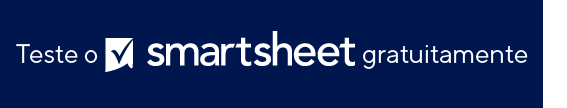 RELATÓRIO DE PENDÊNCIAS DE PRODUTORELATÓRIO DE PENDÊNCIAS DE PRODUTORELATÓRIO DE PENDÊNCIAS DE PRODUTOIDCOMO…QUERO…PARA QUE…PRIORIDADESPRINTSTATUSSTATUSSTATUSPRIORIDADEPRIORIDADE123Desenvolvedoradicionar facilmente recursosatualizações são perfeitasAlta2ConcluídoNão iniciadoNão iniciadoAltaAlta345Gerentevisualizar dados de usuárioseu possa monitorar as tendências de acessoMédia3Não iniciadoEm andamentoEm andamentoMédiaMédia567Usuário finalfazer comentáriosminha opinião seja registradaBaixa1AtrasadoConcluídoConcluídoBaixaBaixa789Gerentecontrolar recursos de segurançaproblemas de segurança sejam resolvidos com rapidezMédia1Em esperaAtrasadoAtrasadoAlta0ConcluídoEm esperaEm esperaBaixa0Em andamentoMédia0Em andamentoMédia0Em andamentoAlta0ConcluídoBaixa0Em esperaAlta0AtrasadoMédia0AtrasadoBaixa0Em esperaMédia0Em andamentoTOTALTOTALTOTALTOTALTOTAL7AVISO DE ISENÇÃO DE RESPONSABILIDADEQualquer artigo, modelo ou informação fornecidos pela Smartsheet no site são apenas para referência. Embora nos esforcemos para manter as informações atualizadas e corretas, não fornecemos garantia de qualquer natureza, seja explícita ou implícita, a respeito da integridade, precisão, confiabilidade, adequação ou disponibilidade do site ou das informações, artigos, modelos ou gráficos contidos no site. Portanto, toda confiança que você depositar nessas informações será estritamente por sua própria conta e risco.